AP Human GeographyPolitical Geography FRQs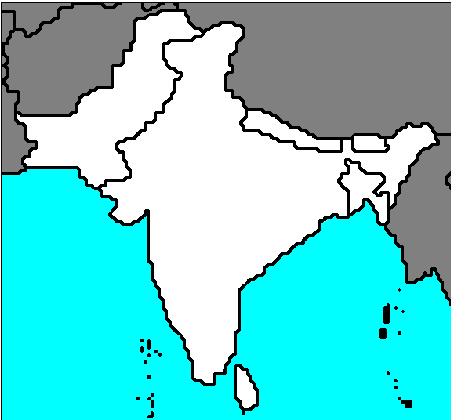 The viability of a state depends on a balance between centripetal and centrifugal forces.Define the concepts “centripetal force” and “centrifugal force.”Give a specific example of and explain a centripetal force that affects the viability of any of the states shown on the map above.  With reference to a different specific example, explain a centrifugal force that affects the viability of any of the states shown on the map above.  The modern state system is engaged in a struggle between forces of supranationalism and devolution.Define both terms and give a geographic example of each.With reference to the political and economic geography of Europe, briefly discuss three changes resulting from supranationalism.With reference to the political and economic geography of Europe, briefly discuss three changes resulting from devolution.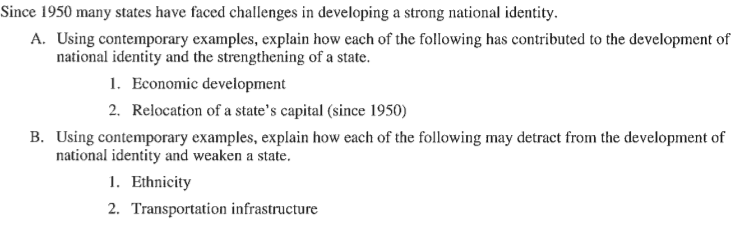 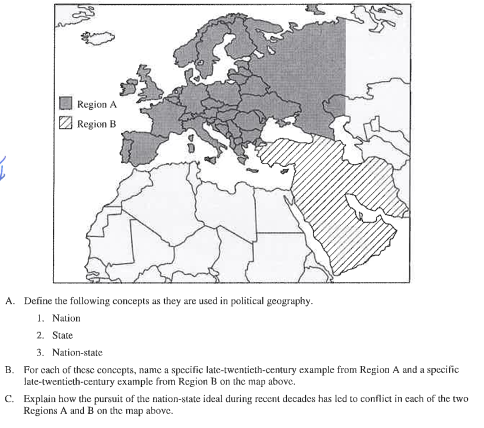 